                                           ЧЕРКАСЬКА МІСЬКА РАДА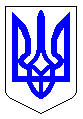 ЧЕРКАСЬКА МІСЬКА РАДАВИКОНАВЧИЙ КОМІТЕТРІШЕННЯВід 14.01.2020 № 13Про утворення комісії для прийому-передачі зовнішніх інженерних мереж водопостачаннята водовідведення до будинку по вул. Байди Вишневецького, 68	     На виконання рішення Черкаської міської ради від 13.12.2019 № 2-5405 «Про передачу у комунальну власність зовнішніх інженерних мереж водопостачання, водовідведення та теплопостачання до житлового будинку по вул. Байди Вишневецького, 68», відповідно до ст. 29 Закону України «Про місцеве самоврядування в Україні» виконавчий комітет Черкаської міської ради ВИРІШИВ:      1. Утворити комісію для прийому-передачі на баланс комунальному підприємству «Черкасиводоканал» Черкаської міської ради зовнішніх інженерних мереж водопостачання та водовідведення до будинку по вул. Байди Вишневецького, 68 у складі:Голова комісії: Бордунос Л.І. – заступник міського голови з питань діяльності виконавчих органів ради.Члени комісії:1.2. Гордієнко Я.М. – заступник начальника управління – начальник відділу обліку комунального майна управління власністю департаменту економіки та розвитку Черкаської міської ради;1.3. Гончаренко О.В. – головний інженер КП «Черкасиводоканал»;1.4. Хлусевич Л.Т. – головний бухгалтер КП «Черкасиводоканал»;1.5. Литвиненко П.Ю. – начальник цеху мереж водопостачання та водовідведення КП «Черкасиводоканал»;1.6. Гапич С.В. – начальник виробничо-технічного відділу КП «Черкасиводоканал»;1.7. Литвиненко Ю.М. – директор ПП  «Газбуд-2» (за згодою).     2. Голові комісії Бордунос Л.І. акт прийому-передачі подати на затвердження виконавчому комітету Черкаської міської ради в місячний термін з дня прийняття цього рішення.     3. Контроль за виконанням рішення покласти на директора департаменту економіки та розвитку Удод І.І. Міський голова                                                                                А.В. БондаренкоПро утворення комісії для прийому-передачі зовнішніх інженерних мереж теплопостачання до будинку по вул. Байди Вишневецького, 68	     На виконання рішення Черкаської міської ради від 13.12.2019 № 2-5405 «Про передачу у комунальну власність зовнішніх інженерних мереж водопостачання, водовідведення та теплопостачання до житлового будинку по вул. Байди Вишневецького, 68», відповідно до ст. 29 Закону України «Про місцеве самоврядування в Україні» виконавчий комітет Черкаської міської ради ВИРІШИВ:      1. Утворити комісію для прийому-передачі на баланс комунальному підприємству теплових мереж «Черкаситеплокомуненерго» Черкаської міської ради зовнішніх інженерних мереж теплопостачання до будинку по вул. Байди Вишневецького, 68  у складі:Голова комісії:     1.1. Бордунос Л.І.– заступник міського голови з питань діяльності виконавчих органів ради.Члени комісії:1.2. Гордієнко Я.М. – заступник начальника управління – начальник відділу обліку комунального майна управління власністю департаменту економіки та розвитку Черкаської міської ради;1.3. Джулай М.В. – головний інженер КПТМ «Черкаситеплокомуненерго»;1.4. Братко В.В. – головний бухгалтер КПТМ «Черкаситеплокомуненерго»;1.5. Кирнасовський І.О. - в.о. начальника виробничо-технічної служби КПТМ «Черкаситеплокомуненерго»;1.6. Механіков В.В. – начальник дільниці № 6 КПТМ «Черкаситеплокомуненерго»;1.7. Литвиненко Ю.М. – директор ПП «Газбуд-2» (за згодою).     2. Голові комісії Бордунос Л.І. акт прийому-передачі подати на затвердження виконавчому комітету Черкаської міської ради в місячний термін з дня прийняття цього рішення.     3. Контроль за виконанням рішення покласти на директора департаменту економіки та розвитку Удод І.І. Міський голова                                                                                А.В. Бондаренко